
		Liturgie zondag 21 februari 2021, Drunen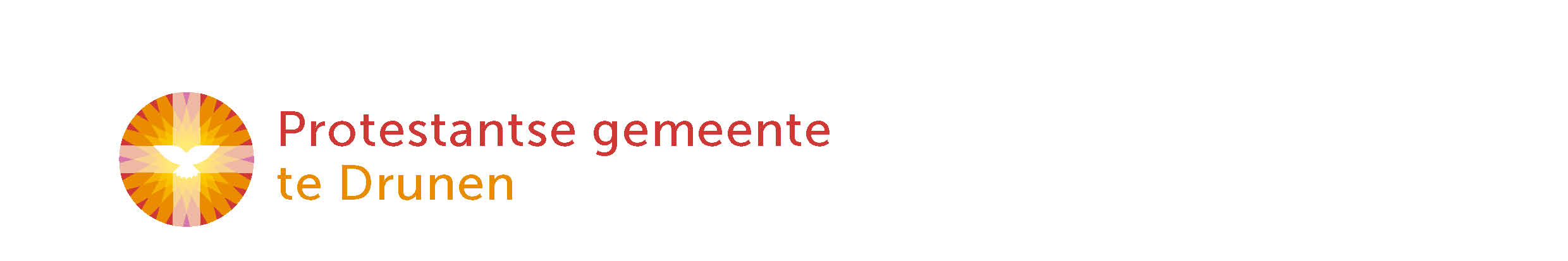 Eerste zondag van de Veertigdagentijd
serie 1/7 over Johannes-Evangelie0. Lied vooraf: The Psalm Project	Wacht op de Heer (Psalm 27)The Psalm Project | soliste: Miranda de Vlieger | opname: Nederland Zingttekst: Egbert van Stouw | melodie: Luca Gent & Eelco Vos
https://www.youtube.com/watch?v=RRFgtwQP8Qk God is mijn licht mijn heil wie zou ik vrezen,ik steun op Hem, verlaat mij op de Heer.Veilig bij God hoef ik niet bang te wezen,Hij is mijn hulp, wat mij bedreigt valt neer.refrein:Dit ene iswat heel mijn hart verlangt,te wonen waar Hij mij liefdevol ontvangt,die veilig in Zijn huis mij bergt en hoedt,wacht op de Heer mijn hart,ja wacht, houd moed.Hoor mij o Heer, ja wijs mij toch Uw wegen,wees mij een gids die veilig mij geleidt.Antwoord mij God en geef mij toch Uw zegen,U die voor mij de weg al hebt bereid.refrein (herhaald)INTREDEWelkom door ouderling van dienstStil worden1. Psalm 27:1,2         Mijn licht, mijn heil is Hij, mijn God en Heretekst: Muus Jacobse | melodie uit Genève 1551 | opname: Dennis Wubshttps://www.youtube.com/watch?v=WGglPr_1L5Y1 Mijn licht, mijn heil is Hij, mijn God en Here!Waar is het duister dat mij onheil baart?Mijn hoge burcht is Hij, niets kan mij deren,in zijn bescherming ben ik wel bewaard!Of zich de boosheid tegen mij verbindten op mij loert opdat zij mij verslindt,ik ken geen angst voor nood en overval:het is de Heer die mij behouden zal!2 Eén ding slechts kan ik van de Heer verlangen,dit ene: dat zijn gunst mij eenmaal geeftHem dagelijks te loven met gezangen,te wonen in zijn huis zo lang ik leef!Hoe lieflijk straalt zijn schoonheid van omhoog.Hier weidt mijn ziel met een verwonderd oog,aanschouwende hoe schoon en zuiver iszijn licht, verlichtende de duisternis.Bemoediging en groet   Bemoedigingvoorganger: 	Onze hulp is in de Naam van de Heer,	 		die hemel en aarde gemaakt heeft,				die trouw houdt tot in eeuwigheid				en niet laat varen het werk van zijn handen.Groetvoorganger: 	Genade, barmhartigheid en vrede
				zij jullie van God, de Vader,
				en van Jezus Christus, onze Heer				door de heilige Geest.allen: 		Amen.Kyrië 2. vervolg, Psalm 27:4		Mijn licht, mijn heil is Hij, mijn God en Heretekst: Muus Jacobse | melodie uit Genève 1551 | opname: Dennis Wubshttps://www.youtube.com/watch?v=WGglPr_1L5Y4 Zoals Gij eenmaal mijn geroep verhoorde,zo spreek weer tot uw knecht en geef hem licht.Mijn hart zegt stil de liefelijke woordendie Gij eens zeide: ‘Zoek mijn aangezicht’.Uw aangezicht, ik wil het zoeken, Heer!Verberg het niet, beproef mij niet te zeer!Ik hoop geen heil dan Gij voor mij bewaart,ik smacht naar ’t uur dat Gij u openbaart!DE BIJBELGebed om de heilige Geest	3. Kinderlied: Opwekkking voor kids 68 Diep, diep, diep als de zeetekst & melodie: John Hallett | opname: Kennis Kidshttps://www.youtube.com/watch?v=mTq2oZh6Quo Diep, diep, diep als de zee.Hoog, hoog, hoog als de lucht.Wijd, wijd, wijdals het water blauw,is Jezus’ liefde voor jou en mij.‘t Is net zo diep, diep,diep als de zee.Hoog, hoog, hoog als de lucht.Wijd, wijd, wijdals het water blauw,is Jezus’ liefde voor jou.Oh so deep, deep as the seais His love for you and me.Deep, deep, deep as the sea.High, high, high as the sky.Wide, wide, wide as the water blue,is Jesus’ love for you…and meIt is as deep, deep, deep as the sea.High, high, high as the sky.Wide, wide, wide as the water blue,is Jesus’ love for you,is Jesus’ love for you.Moment voor de kinderen4. LB 513	God heeft het eerste woord tekst: Jan Wit | melodie: Gerard Kremer | opname: Nederland Zingthttps://www.youtube.com/watch?v=XX3wG5Sz8Mc1. God heeft het eerste woord.Hij heeft in den beginne,het licht doen overwinnen,Hij spreekt nog altijd voort.2. God heeft het eerste woord.Voor wij ter wereld kwamen,riep Hij ons reeds bij name,zijn roep wordt nog gehoord.3. God heeft het laatste woord.Wat Hij van oudsher zeide,wordt aan het eind der tijden,in heel zijn rijk gehoord.4. God staat aan het beginen Hij komt aan het einde.Zijn woord is van het zijnde,oorsprong en doel en zin.Schriftlezing 1: Johannes 1:1-18,	8:125. LB 970:1-5          Vlammen zijn er vele, één is het lichthttps://www.youtube.com/watch?v=2nUXrhQLJXU1. Vlammen zijn er vele,één is het licht,licht van Jezus Christus,vlammen zijn er vele,één is het licht,wij zijn één in Christus.2. Ranken zijn er vele,één is de stam.wijnstok van het leven,ranken zijn er vele,één is de stam,wij zijn één in Christus.3. Gaven schonk Hij vele,één is de Geest,Geest van Jezus Christus,gaven schonk Hij vele,één is de Geest,wij zijn één in Christus.4. Velen mogen dienenals onze Heer,Hij wast onze voeten,velen mogen dienenals onze Heer,wij zijn één in Christus.5. Leden zijn er vele,één is zijn kerk,wij zijn Christus’ lichaam,leden zijn er vele,één is zijn kerk,wij zijn één in Christus.VerkondigingMoment van stilte6. Opwekking 595	Licht van de wereldtekst & melodie: Tim Hughes | originele titel: Light of the world, of Here I am to worship
vertaling: Peter van Essen | zang: Kees Kraayenoord? | opname: Daniel vd Kooihttps://www.youtube.com/watch?v=yTgGvmbUL6gLicht van de wereld,U scheen in mijn duisternis:nu mag ik zien wie U bent.Liefde die maakt, 
dat ik U wil kennen Heer,bij U wil zijn elk moment.	refrein:Voor U wil ik mij buigen,U wil ik aanbidden,U wil ik erkennen als mijn Heer.Want U alleen bent waardigheilig en rechtvaardig,U bent zo geweldig goed voor mij.Hemelse Heer,U, die hoog en verheven bent,Koning vol glorie en macht,Bent als een kind 
naar de wereld gekomen,Legde Uw heerlijkheid af.refreinEn nooit besef ik hoe U leed 	)De pijn die al mijn zonde deed. 	)2xrefreinGAVEN EN GEBEDENGebeden: Dank- & voorbeden, Stil gebed, gezamenlijk Onze VaderZENDING & ZEGEN7. Slotlied: LB 1005:1, 2, 4, 5	Zoekend naar licht, hier in het duistertekst en melodie: Bernadette Farrell | titels: Longing for light, we wait in darkness;
Christ, be our light | vertaling: Elly Zuiderveld-Nieman | opname: Nederland Zingthttps://www.youtube.com/watch?v=OyFmbGwBPfk1. Zoekend naar licht, hier in het duister,zoeken wij U, waarheid en kracht.Maak ons uw volk, heilig, vol luister,schijn in de donkere nacht.refrein:Christus, ons licht,schijn door ons heen, schijn door het duister.Christus, ons licht,schijn ook vandaag, 
hier in uw huis.2. Zoekend naar rust zijn wij vol zorgen,zoekend naar hoop, troost in uw woord.Spreek door ons heen tot de verdrukten,zo wordt uw stem gehoord.refrein4. Zoekend naar troost zijn velen dakloos,zoekend naar warmte zijn velen koud.Maak ons een huis van levende stenen,schuilplaats door U gebouwd.	refrein5. Met zoveel gaven aan ons gegeven,voor zoveel leed, zoveel gemis.Maak ons uw dienaars, leer ons te delen,totdat uw rijk hier is.	refreinZegenvoorganger: 	…allen: 	Amen.Meezing-experiment via Zoom	(zie nieuwsmail voor toelichting)8. Muziek na de dienst: LB 634	U zij de glorie, opgestane Heertekst: Henk Jongerius, vrij naar Edmond Burdy | melodie: G.F. Handel
https://www.youtube.com/watch?v=XFWOA06SAAo 